Mindy  welcomed attendees to the meeting and acknowledged the W̱SÁNEĆ people upon whose traditional territory the meeting was taking place.   PAC ExecutiveKirsten Hunter – Chair				Caroline Upton - Communications			Mindy Panesar – Vice-Chair						 COPACS						School Administration		Nidhi Khanduja					Rae Dennett - Principal 						Heather Huck-Woodland - Vice-PrincipalCanadian Parents for French			Members at Large	Luc Germain 					Rebecca Mellett Please visit the PAC Page for monthly agendas and minutes. The February agenda included PAC Committees updates. The January minutes were approved. Tina Savea, Indigenous Family Advocate, is able to come to our March PAC meeting.  Rae welcomed Stelly’s principal Melanie Pass to speak about the Grade 8 transition to Grade 9 at Stellys. (Information included in next section)Heather Huck has assumed the role of Vice-Principal until Kim Graves returns. ArtStarts – D.O. Gibson was well received by the students and covered the topic of Canadian Black History Month.   https://artstarts.com/ NHL Hockey in Canada event: Lanny McDonald and Cassie Campbell-Pascal – NHL alumni were joined by two Victoria Royal players as guests at the assembly.  Rae is proud to share that Sportsnet reached out to express their appreciation for how respectful and engaged the students were.Volleyball is ongoing, Bayside has 12 teams this year (8 girls and 4 boys). Go Sharks!Two new clubs have been started thanks to teacher volunteers leading them - Yo-yo and KnittingElders in Residence Program coming to Bayside on Tuesdays and Thursdays. Andrea Morris will be knitting in the hallways and available to speak with students.February 26 - 	Stelly’s Admin/Counsellors visits to Bayside - am		Full Grade 8 assembly in MPRFebruary 28 - 	Mini Course Fair with  Stelly’s elective teachers at Bayside (AM) block		Climbing Academy Information (Lunch) Location:  Bayside MPRFebruary 29 - 	Grade 9 Course Selection information to students		Location - Bayside Classrooms		Bayside to create scheduleFebruary 29 - 	6 to 7pm: Grade 8 Parent course selection session at Stellys (in person and virtual)7 to 8pm: Stelly’s PAC Presents: Teenage Sexual Health - The Approachable Adult Workshop facilitated by Jennifer Gibson MA, Island Sexual Health, Professional Sex Educator. Location: Stelly’s Secondary SchoolMarch 1 & 4th	Virtual counselling appts for Grade 8 students and parents. More information to come.March 7 	Climbing Academy applications close and Grade 8 Course Selection forms due to Bayside HomeroomOther transition events: Trail visits (by invite only)Case Manager MeetingsCounsellor to Counsellor MeetingsAdmin to Admin MeetingsIndigenous Ed Teams MeetGrade 8 Tours - IlC/Stelly’s - Stelly’s to order buses (April 10, 17, 24, May 1)August (last week): students and/or parents invited to wander/toursSeptember gradual start:1st day, Tuesday, grade 9s attend afternoon only (only gr9s) for meet/greet & fun2nd day, Wednesday, students attend afternoon only) - all gradesThursday & Friday: normal scheduleFamily Day/Wellness Challenge - Heather Huck will work with Leadership Committee.Prizes will be organized for a draw of completed entries received. Balance of General Operations account:  $6,652.61
Rainbow Bench  - $500.00COPACs Seminar - $250.00Immunization Snacks - $100.00Parent Meet & Greet (Pizza) - $201.34Classroom Funds - $1089.22Balance of Gaming account: 	$17,331.51Garden Supplies - $74.65LIMSSA  - $2000.00Bayside Families Co-op Membership Number – 74721- all Bayside families can use this number to support the PAC. Fundraising Update:West Coast Seed Fundraiser now closed. As of today we have sold just over $2200 through West Coast Seeds and will receive $880 in profit to the PAC!! It's the most we’ve ever sold through West Coast Seeds, so a successful fundraiser this season!Grade 8 Farewell:June 25th is the confirmed date. Event will be for students - pizza, socialize and dance. Committee Lead has reached out to volunteers - planning communication will happen via email for now. Ideas of having a slideshow and grad song (chosen by student vote) being discussed.A parent has volunteered to be the photographer.Tickets will be sold closer to date.Volunteer opportunities are still available - Sign up here.Info from the Trustees and District Executive team:Budget process for the next school year is underway. The next meeting is Feb 21. The board is seeking advice from all partners, including all parents.  “The Saanich School District is asking for your thoughts to inform the creation of a district-wide literacy plan. We value your participation. Please click this link to begin a short survey.Do you know an exceptional youth that is contributing to climate change? Follow this link to nominate them:  Youth climate activism awardUpcoming speakers and eventsFeb 22 - Parent engagement night - Feb - Topic:  Outcomes: How are the kids and what measures/outcomes matter to families and kids. Bayside Middle SchoolFeb 27th - BCCPAC Town Hall on Parent Advocacy Training - 7:00 - 8:30 pmMarch 6th - COPACS Peninsula Food Resource and Networking Event - Stelly’s schoolMarch 13th - Chairing Effective Meetings for PAC members and parents - Saanich Teacher’s Association - 202 – 6981 East Saanich Road - 7:00 pmApril 9th 7:15-8:45 pm Mental Health & Technology, particularly concerns around addiction, social media with practical advice with Future Ready MindsNext COPACs meeting is March 7th.Visit the COPACS website to learn more about what they do and sign up for COPACs posts and announcements to stay in the loop.The Province of B.C. is proclaiming the week of February 4-10 as French Immersion Celebration Week to acknowledge and celebrate French Immersion student success, as well as the contribution of French Immersion educators.Next Social event: February 26th @Brentwood Bay Pub (time?)CPF (Canadian Parents for French -Saanich Chapter of the BC/Yukon Branch), are organizing a fun, FREE French movie outing at Star Cinema in Sidney, on Sunday March 3rd.

-Date: Sunday, 3rd March, 2024.
-Where: Star Cinema in Sidney.
-Time: arrive 1030am for 11am movie.
-Cost: FREE movie admission!  (Optional $5 or $8 for popcorn & drink combo from the concession).
-Movie: Course Des Tuques (animée) -see below link for more details-https://reelcanada.ca/film/la-course-des-tuques-racetime/Who: Any student & their families in Saanich School District (#63) in French Immersion or Core French. *CPF supports events and activities for students in both French Immersion and those in English programs who participate in Core French, and while this movie might best be suited to those in FI, certainly all are welcome!* -CPF membership NOT required to attend this movie!!**(However, we encourage you to please check out the CPF information table & consider signing up for a yearly membership of $25 to be part of this amazing organization! Membership includes both the local Saanich chapter within the BC/Yukon Branch as well as the National Canadian Parents for French.)**Chair brought forward concerns received from parents regarding microaggressions and racism experienced by students in school.PAC has received a parent suggestion for Bystander Training offered by ICA.Key points from discussion with administration:Racism is a recognized issue in schools across the district. Students of colour who experience racism and microaggressions often find it difficult to come forward with concerns due to stigma and uncertainty. Bayside’s Code of Conduct was reviewed and updated last year. This document also includes Interventions and Consequences for misconduct.It is important to note that formal repercussions can only be initiated if issues are reported.  Students often do not come forward to report misconduct, parents are encouraged to talk to their children coming forward if they are experiencing or witnessing bullying. Bayside staff have been working with Dr. Lisa Gunderson, a local justice, equity, diversity, and inclusion (JEDI) consultant, to educate staff on professional development days and at lunch and learns.  Bayside administration is actively working to ensure that each student feels they have at least one adult at the school with whom they feel safe and can share their concerns.Topic will be discussed at the next staff meeting. Administration will explore best options of supporting and educating students on addressing racist behaviour. Important Links:Bayside's Code of ConductK-12 Anti-Racism PlanAnti Racism TermsBystander Training The next meeting is scheduled for Wednesday, March 6th from 6:15pm to 7:30pm.OpeningAttendanceAgenda/MinutesChair UpdatePrincipal Update Stelly’s Transition InformationVice-Chair UpdateTreasurer ReportGeneral PAC Business COPACSCanadian Parents for French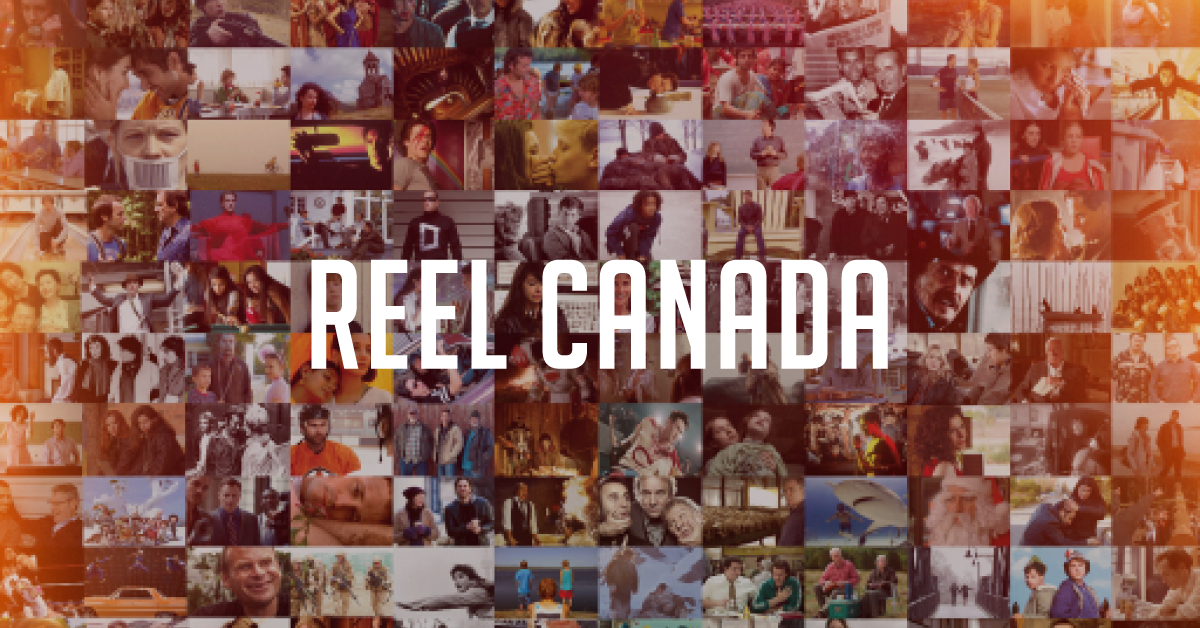 La course des tuques (Racetime) - REEL CANADARacetime is the sequel to the highly successful animated film Snowtime!, which was the highest-grossing film in Canada in 2015. Fun and action-packed sequel … Read More...reelcanada.caParent/Guardian DiscussionMeeting Adjourned @ 7:30pm